Year 10 DEAR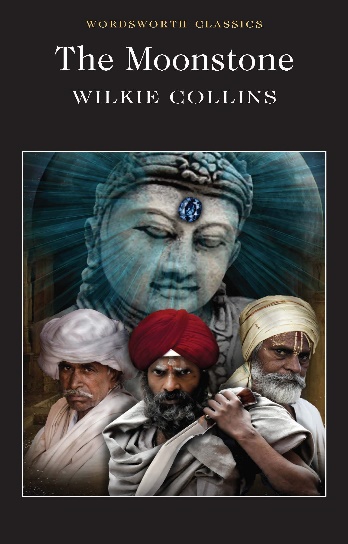 Wilkie Collins’ “The Moonstone” (1868)  To read seminal, Victorian literature that is considered the precursor of the detective novel.  To explore a book with an unusual structure; an epistolary novel.  To explore the work of one of Dicken’s friends and fellow writers. To provide opportunities for oracy; discuss the arrogance of some British soldiers during their time in India, colonialism and British views around other faiths and cultures. To explore views around standing in society and the rights and lives of the working class compared to the upper class.  To explore Collins’ presentation of strong female characters in a time when women had few rights and were considered inferior to men. To consider how people are judged on looks and status rather than characteristics.    